　令和６年度　春の西公民館講座　　　　　　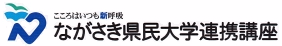 　＜　自主成人講座　＞　今回の講座では、文書作成ソフトのWord（ワード）に加え、表計算ソフトのExcel（エクセル）についても学びます！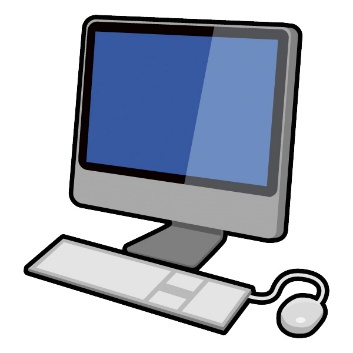 　講　師　　　平川　康明　先生　日　時　　　毎回火曜日（全６回）　午前１０時～１２時　場　所　　　西公民館3階　第３研修室　対　象　　　一般成人　１４名　　＊　パソコン操作、文字入力ができる方　　　　　　　最少催行人数３人　受講料　　　３，５００円（６回分、資料代含む）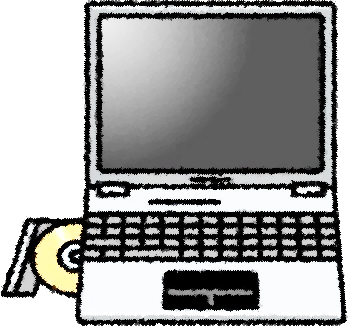 学　習　計　画　表学　習　計　画　表学　習　計　画　表回月・日学　　習　　内　　容１5月2８日【開講式】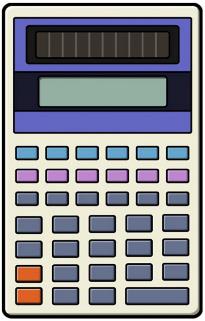 ○日本語入力の練習（ワード）２６月　４日○エクセルを始める３６月１１日○データを入力する４６月1８日○表を作成する５６月2５日○表で計算をする６７月　２日○グラフを作る【閉講式】